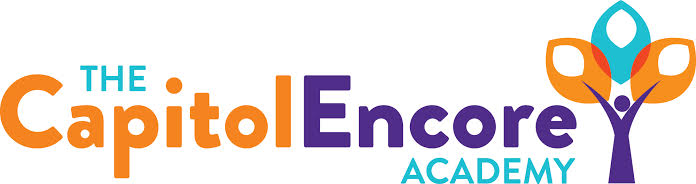 “Learning the Art of Success Every day!”ENCORE ACADEMY BOARD OF DIRECTORSMission StatementThe Capitol Encore Academy will develop artists who inspire others with principles of design and artful thinking through the integration of academic excellence, virtuous character and disciplined artistry.MinutesRegular Meeting – March 21, 20225:15 PM Location – The Capitol Encore Academy126 Hay StreetFayetteville, NC 28301Call to Order		By: Wendy H.		At: 5:15pmRoll Call			R. Poole	-	Present						J. Fiebig	-	Present						W. Hustwit	-	Present				U. Taylor	-	Absent				R. Serna	-	PresentNon Board Members	Gerard FallsContributing		Joe Salisbury				Will KneerConflict of Interest	Inquiry of any potential COI - NonePledge of AllegianceApproval of Agenda	Motion to approve the agenda by J. Fiebig, seconded by R. Serna.	Y-4	N-0	Motion CarriesConsent Items	Motion to approve the minutes from the February 2022 Regular Board Meeting by R. Serna, seconded by J. Poole.	Y-4	N-0	Motion Carries	Motion to approve the February Financials by R. Serna, seconded by J. Poole  Y-4	N-0	Motion CarriesAdministration Report	Reviewed NC Check in data; the positive effects of EBLI are evident in K-2, data trends lead us to be cautiously confident for EOGs.  	Current enrollment for FY23 shows K-6 are at an all time high, 10th grade enrollment is higher than anticipated.  Potentially will open additional classes in 1st and 6th grade.  We have 137 new applicants which is a substantial increase from years past.	Initial staff interviews have began, we have 14 new positions open for FY23. Discussion Items 	Mason Street Building update; final inspections are underway and final work is being completed.  Expectations are that by the end of April we will be close to receiving a Certificate of Occupancy. Action Items	NoneCall to the Public	NoneAnnouncements	The next Board of Director’s meeting will be held on April 25, 2022 at 5:15 pm.      	Adjournment	Motion By: 	J. Fiebig Seconded By: R. Serna Time: 6:02pm